Урок математики  в 6 классе. Учитель  Дубинко  Людмила Ивановна, МОУ СОШ №5 с. Журавское.Тема. Координаты на прямой.Цели: 1) расширить понятие числа введением отрицательных чисел; познакомить с записью положительных и отрицательных чисел; научить определять положение точки на прямой по отношению к заданной точке, различать на прямой два направления,  показать практическую необходимость введения темы на примере жизненных ситуаций;2) выработка умений решения задач на нахождение длины окружности и площади круга с использованием сведений из истории математики;3) развитие элементов творческой деятельности учащихся и умение контролировать свои действия;4) способствовать повышению сообразительности, укреплению воли, становлению коммуникативных способностей, воспитанию товарищеской взаимопомощи.Оборудование: проектор, сводная таблица числовых промежутков карточки для индивидуальной работы, портрет  Р. Декарта, рисунок, иллюстрирующий задание. Ход урока:Организация внимания учащихся.      Ребята, сегодня урок математики  у вас проведу я. Зовут меня Людмила Ивановна. Ребята, сегодня на уроке присутствуют гости. Чтобы в течение урока не отвлекаться, повернитесь и посмотрите, улыбнитесь им… А теперь настроимся на работу. Пожалуйста, садитесь!Мотивация урока.Актуализация опорных знаний.Устный счет. (Грамзапись:      В тридесятом царстве, в тридесятом государстве жил да был царь, и был у него сын Иван. Царь прослышал, что за тридевять земель, в некотором царстве живет Елена Прекрасная. Чудо, как хороша! И отправил царь Иван-Царевича сватать Елену Прекрасную.      ─ Пригож гость, да умён ли? Пойду, ─  говорит Елена Прекрасная, ─  за тебя замуж. Только ты должен сначала, как водится, пройти испытания.    ─ Ребята, поможем Иван-Царевичу  справиться с заданием?Долго ли, коротко ли шёл Иван-Царевич и увидел перед собой конверт необычный.Устный счет.500+300                900:13         :90                       *8          :60                       -80          -120                    :160          :14                     *350 Что называется радиусом?Чему равна длина окружности?Чему равна площадь круга?Решить задачу.Вариант 1.Найдите площадь круга, если его радиус равен 10 см.Вариант 2.Найдите длину окружности, если ее радиус равен 5 см.Сообщение  темы и цели урока.Тема нашего урока «Координаты на прямой».Девиз урока «Числа правят миром».Цели урока.Объяснение нового материала.В 5 классе вы изучали тему «Шкалы и координаты» и уже знаете, что шкалы бывают не только на линейках, но и на термометрах.Слайд.- Какую температуру показывает этот термометр?(15 градусов тепла)- Как можно сказать по-другому?(15 градусов выше нуля)- А ещё как?(плюс 15 градусов С)- А какая температура сейчас? (0°С)- Столбик термометра опустился на 5 делений. Какая температура теперь? (5 градусов мороза), (5 градусов ниже нуля), (минус 5° С).Показание термометра можно изобразить на координатной прямой.(Слайд)Точка О на прямой АВ разбивает эту прямую на два дополнительных луча – ОА и ОВ. Выберем единичный отрезок  и примем точку О за начало отсчета. Тогда положение точки на каждом из лучей задается её координатой.Чтобы отличить друг от друга координаты на этих лучах, условились ставить перед координатами на одном луче знак «+», а перед координатами  на другом луче знак  « ─ ».Число со знаком  «+» называют положительным. Пишут:+10; +15 – и читают: «Плюс десять», «Плюс пятнадцать».Числа со знаком  « ─ » называют отрицательными. Пишут: -10; -5; - 18;-7 – и читают: «Минус десять», «Минус пять», «Минус восемнадцать»,  «Минус семь».Для краткости записи обычно опускают знак + перед положительными числами и вместо +5 пишут 5. Поэтому +5=5; +19=19; т.е. +5 и 5 это одно и тоже число, только по-разному  обозначенное.Начало отсчета ( или начало координат) – точка О изображает 0 (нуль).Число 0 не является ни положительным, ни отрицательным. Оно отделяет положительные числа от отрицательных.«Когда-то многие считали, что  0 не значит ничего, и, как ни странно, полагали, что он совсем ни есть число. Но на оси средь прочих чисел он все же место получил, и все действительные числа на два разряда поделил».Прямые могут находиться в различных положениях. Поэтому дополнительные лучи могут идти не только вправо и влево, но и, например, вверх и вниз. Если прямая расположена горизонтально, то обычно положительными считают координаты точек, расположенных слева от точки О, а отрицательными – координаты точек, расположенных слева от точки О. Если прямая расположена вертикально, то положительными считают координаты точек, находящихся выше точки О, а отрицательными ─ координаты точек, находящихся ниже точки О. Положительное направление отмечают стрелкой. Слайд. Координатная прямая – это прямая с указанным на ней началом отсчета, направлением отсчета, единичным отрезком.Прямую с выбранным на ней началом отсчета,  единичным отрезком и направлением называют координатной прямой.Число, показывающее положение точки на прямой, называют координатой этой точки.Говорят, что точка А на рисунке имеет координату -1, а точка В – координату -3, точка С – координату 3.Слайд. Лента времени.С координатной прямой мы встречаемся на уроках истории (Линия времени). Шкалу с положительными и отрицательными числами имеют термометры. Начало отсчета соответствует температуре таяния льда 0° С. При 100° С закипает вода.Историческая справка.Слайд. (Портрет Декарта)Не только египтяне и вавилоняне, но и древние греки не знали отрицательных чисел. Долгое время называли словами, которые означали «долг», недостача. Даже в VII века положительные числа толковались как имущество, а отрицательные как долг. В древнем Китае были известны лишь правило сложения и вычитания отрицательных чисел. Вообще признание отрицательные числа получили в первой половине XIX века, когда была развита достаточно строгая теория положительных и отрицательных чисел. Знаки «+» и «─» широко использовали  в торговле. Виноделы на пустых бочках ставили «─», означавших убыль. Если бочку наполняли, то знак перечеркивали и получали «+», означавший прибыль. Эти знаки как математические ввел математик Ян Видман в своем сочинении «Быстрый и красивый счет для всего купечества».Слайд. Рене Декарт.Французский математик Рене Декарт предложил геометрическое истолкование  отрицательных и положительных чисел, ввел координатную прямую в 1637 году.Рассмотрим ряд жизненных ситуаций, определивших появление отрицательных чисел:Движение: вверх – вниз.Исчисление времени.Доход – расход.Аванс – долг.Изменение температуры.Летоисчисление на уроках истории.Высота над уровнем моря.Физкультминутка.Закрепление нового материала.Тестовое задание.Объясните записи:Гениальный математик древности Архимед родился в – 287 году.Гениальный русский математик Н.И. Лобачевский родился в 1792 году. Первые олимпийские игры в Греции состоялись в – 776 году.Первые международные олимпийские игры состоялись в 1896 году.И с этим заданием справился Иван-Царевич  с нашей помощью.Закрепление нового.Идет дальше Иван-Царевич, и тут падает к его ногам письмо.- Постройте координатные прямые Х,Y, Z.- Отметьте на оси Х координаты точек:х=1; х= -1; х=3;у= -2,5; у= ; у=4;z=0; z=5; z= -3.Учебник. №897.Слайд. Ответ: А(-2); В(2); С(6); Д(7); Е(-12); М(-9); К(-7); П(-6).№898.- Какой единичный отрезок удобно выбрать?- Верные слуги нашли большой камень, а на нем надпись: «Кольцо твое лежит на дне морском. Выполни последнее задание»VI. Математический диктант (по вариантам).Слайд.Отметьте на координатной прямой точки:I вариант.                                                           II вариант.А(-1); В(-); С(1).                                               А(-1); В(-); С(1).     Проверь себя!VII. Рефлексия деятельности.Что нового вы узнали на уроке?Что означают отрицательные числа в жизни? (Доход – расход, аванс – долг, изменение температуры, летоисчисление на уроках истории, высота над уровнем моря.)- Что такое координатная прямая?- Что называют координатой точки на прямой?- Какую координату имеет начало координат?- Какие числа называют положительными, отрицательными?- В какую сторону от нуля располагаются положительные числа, когда координатная прямая вертикальная (горизонтальная)?- В какую сторону от нуля располагаются отрицательные числа, когда координатная прямая вертикальная (горизонтальная)?- Какое число не является ни отрицательным, ни положительным?- На уроках какого предмета вы встречались с координатной прямой? - Что напоминает вам координатная прямая?Как оцениваете свою работу?Понравился ли урок?VIII. Выставление оценок.- мы выполнили и освободили проход на дно морское Достал Иван-Царевич кольцо – в обратный путь. Вернулся к Елене прекрасной, да и закатили они пир на весть мир! Стали жить-поживать и добра наживать.IX. Домашнее задание. П.26.Разноуровневые задания.В реке Иртыш ловятся щука, лещ, нельма, сорога, стерлядь, язь.Определить, какую ещё можно выловить в реке рыбу, поможет кроссворд.Отношение длины отрезка на карте к длине соответственного отрезка на местности.Расстояние от начала координат до заданной точки.Прямая с выбранным на ней началом отсчета, единичным отрезком и направлением.Число, которое можно записать в виде отношения m/n, где m – целое число, n – натуральное число.Этим отличаются друг от друга положительные и отрицательные числа.Прочитайте слово, зашифрованное координатами на координатной прямой.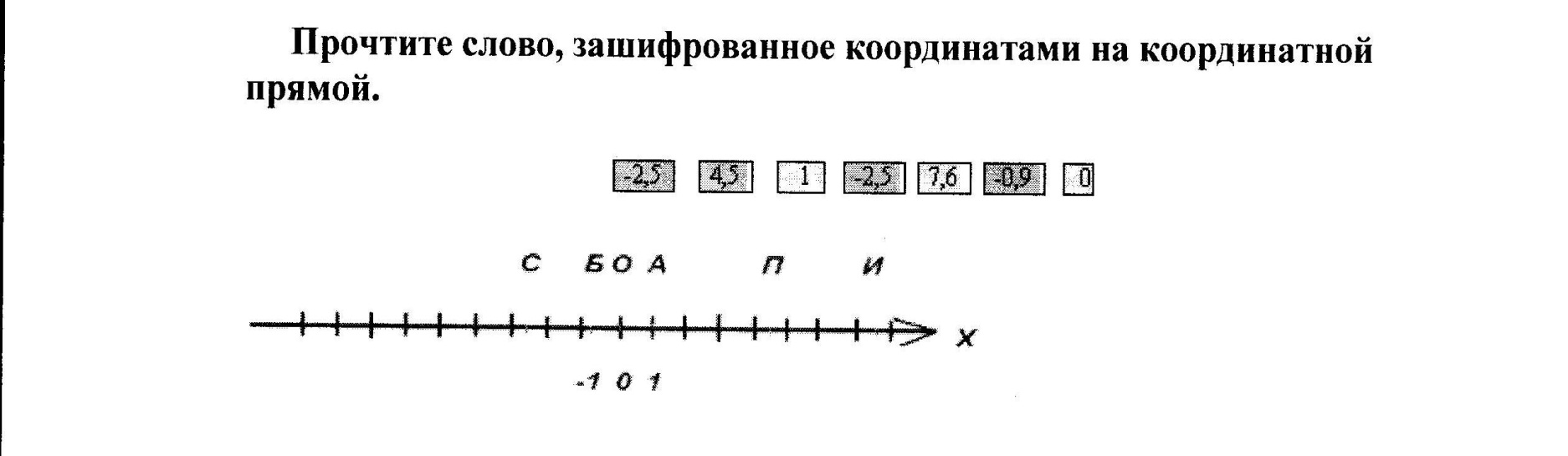 Свое решение для проверки вы можете прислать мне электронной почтой, адрес моего сайта указан после домашнего задания.- Сегодня я расстаюсь с вами  в таком настроении:- Покажите, каким было настроение у вас на этом уроке?Литература: Дорофеев Г. В. Математика. Натуральные числа.  Дроби. Дидактические материалы для 5 класса. М., Просвещение, 2014г.Виленкин Н.Я. Математика, 6 класс.Дорофеев Г. В. Математика. Натуральные числа.  Дроби. Дидактические материалы для 6 класса. М., Дрофа, 2014г.Петерсон Л.Г. Математика, 3. Часть2, М., Инпро-рес,2013г.Журналы Первое сентября. Математика.2013г.12345